DisclaimerThe European Commission's support for the production of this publication does not constitute an endorsement of the contents, which reflect the views only of the authors, and the Commission cannot be held responsible for any use which may be made of the information contained therein.ЗастереженняПідтримка Європейською Комісією випуску цієї публікації не означає схвалення змісту, який відображає лише думки авторів, і Комісія не може нести відповідальність за будь-яке використання інформації, 
що міститься в ній.Contents / ЗмістGeneral information / Загальна інформаціяНавчальна дисципліна «Екологічна політика України» складена для третього рівня вищої освіти – PhD, відповідно до:              освітньо-наукових програм 101 “Екологія” та 103 “Науки про Землю”, галузі знань 10 «Природничі науки», освітньо-наукової програми 051 “Економіка”, галузі знань 05 «Соціальні та поведінкові науки»,освітньо-наукової програми 183 “Технології захисту навколишнього середовища”галузі знань 18 «Виробництво та технології»в рамках виконання міжнародного проєкту ЕРАЗМУС+ «Комплексна докторська програма з екологічної політики, менеджменту природокористування та техноекології – INTENSE».До навчальної дисципліни також розроблено силабус англ.мовою.На навчальну дисципліну отримано дві рецензії українських вчених та одна рецензія європейського партнера проєкту.Мета і завдання курсуМета курсу  -  навчання аспірантів (здобувачів третього рівня вищої освіти) основним визначенням у галузі екологічної політики, а також поняттям про природні ресурси та природно-ресурсний потенціал, що застосовуватимуться при проведенні наукових досліджень в межах конкретної тематики підготовки докторської дисертації (PhD).   Стислість курсу «Екологічна політика України» передбачає прискорену інтеграцію знань та вмінь у навчальний процес на першому та другому рівнях.Завданнями  курсу  є:детальне ознайомлення слухачів з основними визначеннями у галузі екологічної політики.вдосконалення знань аспірантів з основних сучасних екологічних проблем та завдань.ознайомлення слухачів курсу з поняттям природних ресурсів та природно-ресурсного потенціалу, їх особливостями, а також умовами та напрямами споживання;поглиблене вивчення умов та шляхів розвитку екологічної політики в Україні.Кількість кредитів: 1 кредит ECTS.Кількість годин: 30 годин (з них аудиторних: 12 години).Мова викладання – українська Зміст та дистанційний курс за навчальною диципліною розроблено: Інесса Дмитрівна Лоєва, д.г.н., проф., Одеський державний екологічний університетОльга Юріївна Сапко, к.г.н., доц., Одеський державний екологічний університет Розроблені матеріали, дистанційний курс та усі супровідні матеріали розміщено на: http://dl.intense.network/course/view.php?id=26. Доступ до дистанційного курсу може бути наданий після реєстрації.Purpose and objectives of the courseThe course is aimed at teaching of post-graduate (PhD) students in the basic definitions in the field of environmental policy, as well as the concepts on natural resources and natural resource potential, to be applied in research within a specific topic of doctoral (PhD) thesis.The brevity of the ‘Environmental Policy of Ukraine’ course implies the accelerated integration of knowledge and skills in the learning process at the first and second levels. The course objectives are as follows:detailed acquaintance of course-takers with the basic definitions in the field of environmental policy.updating the background of PhD students in the main present-day environmental problems and tasks.acquaintance of course-takers with the concept of natural resources and natural resource potential, their peculiarities, and the conditions and directions of consumption;in-depth study of the conditions and ways of development of environmental policy in Ukraine.Credits : 1 ECTS, Total hours : 30 hours (optional course) 12 in-class hoursLanguage : Ukrainian The content and distance course of the discipline were developed by:Inessa Loyeva, DSc, Odessa State Environmental University (OSENU), UkraineOlha Sapko, PhD, Odessa State Environmental University (OSENU), UkraineLectures / Лекції Дисципліна призначена для формування сучасного екологічного світогляду майбутніх вчених  щодо подолання глобальних екологічних проблем і формування екологічної політики країни. Розглядається:  природно-ресурсний потенціал, його географічне розташування з точки зору антропогенного навантаження; умови збереження довкілля відповідно вимог Угоди  про асоціацію України з Європейським Союзом;  також діючи нормативно-правові документи щодо екологічної політики крани. КЛЮЧОВІ СЛОВА: природні ресурси, природно-ресурсний потенціал, класифікації природних  ресурсів, екологічний потенціал, Угода про асоціацію, екологічна політика, стратегіяЛекція 1. Природно-ресурсний потенціалПлан 1.1 Поняття «природні ресурси», «природно-ресурсний потенціал», їх особливості та шляхи споживання.1.2 Класифікації природних ресурсів. Природно-ресурсний потенціал України. АнотаціяНадається поняття природних ресурсів й природно-ресурсного потенціалу їх особливості, умови і напрямки  споживання. Розглядаються  пі наявні класифікації природно-ресурсного потенціалу,, його зміни у часовому і просторовому розподілу на території України.КЛЮЧОВІ СЛОВА: природні ресурси, природно-ресурсний потенціал,  класифікації природних  ресурсів, екологічний потенціал, розподіл в Україні.1.1. Поняття «природні ресурси», «природно-ресурсний потенціал», їх особливості  та шляхи споживанняСлово "ресурси" походить від стародавнього дієслова, яке означало "вирішити, розв'язати проблему". Терміном "ресурси" ми позначаємо будь-які матеріальні чи нематеріальні об'єкти або засоби, потрібні для задоволення потреб, досягнення мети та вирішення питань. Усі ресурси поділяються на три великі групи:1) матеріальні — це накопичені речовинні багатства, що використовуються суспільством: будівлі, транспорт, засоби виробництва та задоволення потреб людини. Всі вони мають антропогенне походження;2) трудові — наявне населення, а саме: його віковий склад і стан здоров'я, освітній рівень, інформаційне забезпечення тощо;3) природні ресурси — це елементи природи (тіла, процеси та явища), які використовуються або можуть бути використані з метою задоволення потреб суспільства. Поняття "природні ресурси" включає лише ті речовини та сили природи, які можуть бути реально використані суспільством.Відповідно до визначення, наведеного у Законі України "Про охорону навколишнього природного середовища":природні ресурси — це компоненти природного середовища, природні та природно-антропогенні об'єкти, що використовуються або можуть бути використані у процесі здійснення господарської та іншої діяльності як джерела енергії, продукти виробництва і предмети споживання, мають споживчу цінність.Під сутністю використання природних ресурсів розуміється експлуатація природних ресурсів, залучення їх у господарський обіг, у тому числі всі види впливу на них у процесі господарської й іншої діяльності.Природні умови — це тіла й сили природи, які мають істотне значення для життя і діяльності суспільства, але не беруть безпосередньої участі у виробничій і невиробничій діяльності людей. Такий поділ є до певної міри умовним, оскільки окремі компоненти можуть виступати і як ресурси, і як умови. Принципова відмінність природних умов і природних ресурсів полягає в тому, що природні умови розглядаються не як окремі матеріальні тіла або об'єкти, а за допомогою їх властивостей, котрі можуть полегшувати або ускладнювати розвиток суспільного виробництва, і при цьому в ньому не використовуються. Природні ресурси завжди беруть участь у виробництві, адже вони є предметом праці.Поєднання природних умов і ресурсів формує природно-ресурсний потенціал.Природно-ресурсний потенціал (ПРП) — це міра потенційної можливості будь-якої природної системи (або території) задовольняти різні потреби суспільства. Тобто це сукупність природних ресурсів і природних умов у певних географічних межах, які забезпечують задоволення економічних, екологічних, соціальних, культурно-оздоровчих та естетичних потреб суспільства. Природно-ресурсний потенціал території — поняття, яке дає змогу зафіксувати фрагмент реальної природи як цілісності на відміну від окремих природних ресурсів, що складають цей фрагмент.Сукупність виявлених і придатних для використання природних ресурсів при даному рівні розвитку виробництва (у світі, країні, регіоні, на локальному рівні). Він є найважливішою частиною національного багатства країни (регіону) і забезпечує їх сировинну і паливну незалежність і безпеку.Частиною ПРП є, так званий, екологічний потенціал території — здатність природного середовища відтворювати певний рівень своєї якості протягом досить тривалого часу. Перехід за межі використання природно-ресурсного потенціалу відповідає стану екологічної кризи.До основних характеристик ПРП відносять: географічне положення, кліматичні умови, особливості рельєфу та розміщення ресурсного потенціалу.Розрізняють компонентну, функціональну, територіальну і організаційну структури природно-ресурсного потенціалу: компонентна структура характеризує внутрішньо - та міжвидові співвідношення природних ресурсів (земельних, водних, лісових тощо); територіальна — різні форми просторової дислокації природно-ресурсних комплексів; організаційна — можливості відтворення та ефективної експлуатації природних ресурсів. Функціональна структура природно ресурсного потенціалу відображає вплив природних ресурсів на формування спеціалізації територій та певних господарських комплексів.Природно-ресурсний потенціал є багатокомпонентним. Виділяють такі його складові: мінеральні, земельні, водні, лісові, біологічні, рекреаційні, кліматичні та космічні ресурси.Природно-ресурсний потенціал має певні закономірності розміщення в межах України. Його оцінювальний показник (відповідно і потужність) зростає у напрямі з півночі й північного заходу на південь і південний схід. Ця тенденція пов'язана головним чином зі збільшенням земельних, рекреаційних, водних і мінеральних ресурсів. Ці особливості ПРП картографічно досліджуються на відповідних компонентних картах, які входять до "Екологічного атласу України", а саме: потенціалів мінеральних, земельних, водних, лісових, фауністичних та рекреаційних ресурсів.Взаємовідносини людини з природою відображаються шляхом використання природно-ресурсного потенціалу, який позначається на розміщенні продуктивних сил (а відтак і на екології) як на державному, так і на регіональному рівнях.Природні ресурси можуть бути використані як:— засоби праці (земля, водні шляхи);— джерела енергії (гідроенергія, атомне паливо, запаси горючих копалин);— сировина і матеріали (різні мінерали, ліси);— предмети споживання (питна вода, гриби, квіти, продукти рибальства);— рекреаційні території (місця відпочинку);— генетичний фонд (виведення нових порід тварин і сортів рослин);— джерела інформації (заповідники, біоіндикатори).1.2 Класифікації природних ресурсів. Природно-ресурсний потенціал України.Існують різні підходи до наукової класифікації природних ресурсів. Природні ресурси поділяють за різними ознаками, а саме: за їх функціональним призначенням, генетичними властивостями, ступенем вичерпності, здатністю до відновлення тощо.В основу природної класифікації покладено відмінності природних ресурсів за природним генезисом і належністю до тих чи інших компонентів і сил природи (рис.1.). Наприклад, за швидкістю вичерпання розрізняють природні ресурси вичерпні та невичерпні. Вичерпні природні ресурси за можливістю самовідновлення поділяються на відновлювані та невідновлювані.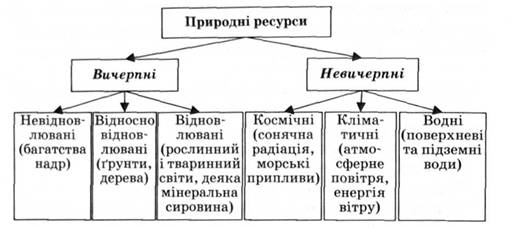 Рис. 1. Загальна класифікація природних ресурсів.Практично невичерпними ресурсами є: сонячна енергія та зумовлена нею енергія океану, вітру та енергія земних надр. До відновлюваних природних ресурсів належать: земельні (родючість ґрунту), біологічні (ліс, природні харчові угіддя, фауна суші й водного середовища) та окремі компоненти атмосфери (кисень, азот тощо). Невідновлювані ресурси — це корисні копалини: різні горючі копалини, руди, нафта та ін. За можливістю заміни природні ресурси поділяються на замінні (на приклад, метал можна замінити керамікою) та незамінні (вода, кисень, повітря).Зважаючи на те, як здійснюється виснаження невідновлюваних ресурсів, значно збільшується технологічна складність та енергомісткість їх видобування, тому зменшується економічна ефективність. Наприклад, нині вже розробляють руду в якій міститься менше ніж 0,2 % кольорових металів. Проблема є навіть не тільки і не стільки у фізичному виснаженні ресурсів, скільки в економічній та екологічній недоцільності їх видобування. Тенденція до зменшення запасів відновлюваних ресурсів виникла внаслідок зростання темпів і масштабів їх використання. До сьогодні ліси знищені майже на 60 % їх первісної площі; за останні 50 років у зв'язку з ерозійним руйнуванням та змиванням поверхні ґрунту ресурс ґрунтів зменшився у середньому не менше ніж на 25 %. Усе більше земель відчужується для будівництва гідроелектростанцій, промислових підприємств, доріг тощо.Використання та переробка природних ресурсів супроводжується поверненням у біосферу інших компонентів — залишків або відходів: вони забруднюють біосферу, зменшують цінність інших, ще не використаних ресурсів. Функціональна класифікація природних ресурсів. На сьогодні вважається, що природні ресурси доцільно класифікувати не тільки за генетичною ознакою, а й за функціональною. Тоді всі природні ресурси, з огляду на функції природно-ресурсного потенціалу, типових для кожної території, можна поділити на такі групи:— сировинні ресурси — ті, що вилучаються і споживаються як сировина для матеріального виробництва і кінцевих продуктів споживання людиною;— енергетичні ресурси споживаються з вилученням і без вилучення з метою виробітку теплової та електричної енергії;— ґрунтові ресурси — це ті, які вилучаються частково та споживаються як основний засіб виробництва в сільському й лісовому господарствах;— інженерно-геологічні ресурси споживаються як окремі властивості літосфери під час будівництва і розміщення об'єктів інфраструктури;— середовище формуючі (екологічні) ресурси використовуються як підтримувальні чинники та чинники стабілізації природного середовища, що забезпечують сталий рівень екологічного потенціалу будь-якого регіону;— культурно-естетичні й наукові: окремі об'єкти та природні комплекси.Такий підхід до класифікації природних ресурсів дає змогу організувати інформацію регіональних кадастрів природних ресурсів (РКПР) для зонування територій за еколого-ресурсними регламентаціями, що є необхідною умовою забезпечення комплексності кадастрової інформації. Регіональний кадастр природних ресурсів та об'єктів — це державне зведення даних про природні ресурси і природні об'єкти, які потрібні для соціально-економічного оцінювання природно-ресурсного потенціалу і забезпечення сталого розвитку адміністративно-територіальних утворень. РКПР є частиною територіальної інформаційної системи, призначений для забезпечення державних і регіональних органів влади, інвесторів та користувачів інформацією.Обліку та оцінюванню в РКПР підлягають такі види природних ресурсів:— ресурси земель, що використовуються в господарській діяльності й соціальній сфері, резервні та не використовувані земельні площі;— ресурси надр — корисні копалини мінерального та органічного походження;— поверхневі та підземні води, природні й штучні водні об'єкти;— ресурси рослинного і тваринного світів (у тому числі лісові ресурси і лісові масиви, мисливсько-господарські ресурси і мисливські угіддя, промислові ресурси внутрішніх водойм, промислові ресурси морів і шельфу);— ресурси (природні об'єкти) рекреаційного і соціально-культурного призначення;— особливо охоронні природні території (заповідники, заказники, національні парки і пам'ятники природи) та біологічні об'єкти (рідкісні й зникаючі види тварин і рослин).Економічне оцінювання природних ресурсів — система натуральних (бали, класи, коефіцієнти) та вартісних показників у грошовому вираженні, які мають враховувати фактори попиту і пропозиції, процеси інфляції, а також потребу резервувати частину засобів для компенсаційних та природоохоронних заходів. Соціально-економічне оцінювання використання ПРП території — це порядок зіставлення суспільних потреб у певному природному ресурсі певного регіону з соціальними, економічними та екологічними можливостями їх задоволення.Окрім функціональної, є декілька варіантів класифікацій природних ресурсів за різними ознаками. За генетичною  класифікацією  природні ресурси поділяються:,:— біологічні ресурси — це в основному харчові продукти тваринного або рослинного походження;— енергетичні та мінеральні ресурси — традиційні й нетрадиційні джерела енергії, різні види палива, руди металів тощо;— кліматичні та агрокліматичні ресурси — ресурси, сприятливі для життя, праці, ведення сільського господарства (температура, вологість, опади та ін.);— життєвий простір — це місця для проживання, праці та відпочинку;— генетичний фонд — заповідники та інші засоби збереження видової різноманітності як ресурсу для забезпечення рівноваги біосфери, а також виведення нових продуктивних сортів рослин і порід тварин.Отже, природними ресурсами ми називаємо компоненти природного середовища, природні й природно-антропогенні об'єкти, що використовуються або можуть бути використані у господарській та іншій діяльності як джерела енергії, продукти виробництва, предмети споживання тощо. Природні ресурси завжди беруть участь у виробництві, адже вони є предметом праці.Природно-ресурсний потенціал будь-якої території визначає рівень її потенційної можливості задовольняти різні потреби суспільства. Тобто це здатність природних систем без шкоди для себе, а отже, і людей, надавати суспільству продукцію або виконувати корисну для нього роботу.Основу ПРП України становлять земельні ресурси, частка яких — 44,4 %, а в окремих регіонах, особливо Правобережному лісостепу, — 72—79 %. Значну частину становлять мінеральні ресурси (28,3%), а в окремих областях (Луганська, Донецька, Дніпропетровська) вони є основою природних багатств (відповідно 74, 73, 69 %). Серед інших переважають водні та рекреаційні ресурси. Ці чотири види природних багатств зосереджують у собі понад 95% усього природно-ресурсного потенціалу України. Найменшу роль у загальному ПРП відіграють біологічні ресурси (лісові та фауністичні), частка яких не досягає і 5 %, навіть у найзеленіших областях Карпат і Західного Полісся вони становлять майже 18 %.Для України характерний різноманітний і потужний природно-ресурсний потенціал. Історично зумовлене масштабне використання мінеральних і земельних ресурсів призвело до формування відповідної паливно-енергетичної, металургійної, хімічної спрямованості промислового розвитку у поєднанні з розвинутими будівельною індустрією та сільським господарством. Десятки промислових вузлів в Україні мають природно-ресурсну орієнтацію. З іншого боку, розподіл елементів природно-ресурсного потенціалу по території досить нерівномірний, що зумовлює галузеву і територіальну структуру кожного з регіонів.Забезпеченість території України мінерально-сировинними ресурсами є однією з найвищих у світі. Нині виявлено приблизно 20 тис. родовищ і рудовиявів 113 видів корисних копалин. З цієї кількості промислове значення мають 9143 родовища 97 видів корисних копалин, які належать до Державного балансу запасів. Промислово освоєні 3310 родовищ, на базі котрих працює більше 2 тис. гірничодобувних і переробних підприємств.У Європі Україна посідає друге місце за площею орних земель, запасами залізної руди і перше - за ресурсами марганцевої руди, самородної сірки. Вона також є однією з перших за запасами кам'яного вугілля, калійної і кам'яної солей. Значними є її запаси каолінів, графіту, флюсової сировини та вогнетривких глин, скляних пісків, бентонітів, цементної сировини. В імпортній залежності Україна перебуває щодо постачання нафти, природного газу, руд кольорових металів, магнезиту, апатитів, фосфоритів, бентонітових глин.Природно-ресурсний потенціал України можна визначати за сукупною продуктивністю природних ресурсів, яку обчислюють шляхом підсумування економічних оцінок потенціалів окремих видів природних багатств областей та економічних районів. Основу природно-ресурсного потенціалу формують земельні та мінеральні ресурси (3/4), велике значення мають також водні та рекреаційні. У структурі потенціалу мінеральних ресурсів 70 % припадає на паливно-енергетичні, 17 %— на металеві, 7% — на будівельні матеріали та 4,5 % — на нерудну сировину для чорної металургії і гірничо-хімічну.З територіального погляду за обсягом загального природно-ресурсного потенціалу виділяються Донецький (21,1 %), Причорноморський (15,5 %) та Придніпровський (14,8%) економічні райони. На їх частку припадає більш як половина усього ПРП України. Найбіднішими в цьому відношенні є Волинський та Центрально-Український економічні райони, частки яких становлять відповідно 3,5 та 6,0 %. Якщо в Донбасі й Придніпров'ї переважають мінеральні ресурси (відповідно 73,3 та 44,65 %), то на решті території України — земельні.Найрізноманітніший у територіальному плані ПРП характерний для Львівської, Івано-Франківської, Закарпатської, Чернівецької областей, АР Крим. Водночас, компонентною одноманітністю характеризується ПРП Тернопільської, Вінницької, Донецької, Дніпропетровської областей за рахунок різкого переважання ролі одного виду ресурсу (Тернопільщина і Вінниччина — земельні ресурси, Дніпропетровщина — залізна руда, Донеччина — кам'яне вугілля). Досить різноманітним є ПРП Карпат і гірського Криму за рахунок значного перепаду висоти і внаслідок цього зміни ландшафтів, досить диверсифікований природно-ресурсний потенціал Полісся, а лісостепова і степова зони характеризуються структурною одноманітністю.Екологічний потенціал — це придатність середовища для існування людей, можливість забезпечення населення необхідними харчовими продуктами, умовами праці, відпочинку і лікування. Природні фактори створюють обов'язкове і загальне природне екологічне тло, забезпечують потреби людського організму в необхідних умовах існування (тепло, повітря, світло, вода, їжа тощо). У багатьох випадках саме природні фактори відіграють важливу роль у формуванні життєвого середовища людини і створюють екстремальні екологічні ситуації (землетруси, повені, селеві потоки, лавини тощо).У структурі екологічного потенціалу природного середовища одне з важливих місць займає клімат, насамперед, тепло- і вологозабезпеченість. Вони мають не тільки універсальне і безпосереднє екологічне значення, а й визначають територіальну диференціацію багатьох інших екологічних показників, у тому числі біохімічних і біологічних. Від них залежить біологічна продуктивність, характер рослинності (зокрема, наявність або відсутність лісів), поширення захворювань та ін.Особлива група показників пов'язана з водозабезпеченістю. Важливо враховувати не тільки достатність питної води, а й її якість — рівень мінералізації, хімізації та бактеріологічний склад. У зв'язку з цим важливе значення мають біохімічні умови, тобто нестача або надлишок у природному середовищі (в тому числі у воді й ґрунтах) таких важливих для життєзабезпечення хімічних елементів, як йод, фтор, кальцій, мідь, кобальт та ін.Досить велику екологічну роль для людини відіграють такі біотичні компоненти ландшафту, як рослинність, тваринний світ, мікроорганізми. Виняткове значення має природний рослинний покрив як джерело кисню, засобів харчування, фітонцидів, лікарських засобів та його оздоровче, рекреаційне і естетичне значення. Серед рослин є також чимало шкідливих для людини видів (отруйних, алергенів). Важливе оцінювання тваринного світу, в якому відомі численні переносники, збудники небезпечних захворювань людини, наприклад, кліщового енцефаліту, чуми, туляремії та ін. З метою визначення екологічного потенціалу важливе значення також мають повторюваність стихійних природних явищ та інших екстремальних природних умов, тобто санітарно-гігієнічні, медико-географічні, медико-екологічні та рекреаційні особливості природного середовища.Термін "екологічний потенціал" може використовуватися виключно для характеристики первинних (корінних, клімаксових, умовно клімаксових) екосистем. Але великі площі земної поверхні зайняті вторинними, зміненими людиною, штучно створеними і піонерними екосистемами; у зв'язку з цим з'являється потреба оцінювати також їхні потенціальні можливості та величини їх відхилень від екологічного потенціалу корінної екосистеми, на місці якої вони виникли та існують. Для цього запропоновано застосовувати поняття вторинний потенціал екосистеми. Звичайно, його речовинно-енергетичною основою завжди є екологічний потенціал екосистеми, на місці якої існує вторинна екосистема.Лекція 2. Екологічна політика УкраїниПлан: 2.1 Становлення екологічної політики  в Україні.2.2 Угода про асоціацію між Україною та ЄС: екологічний аспект.2.3 Сучасна стратегія державної екологічної політики України АнотаціяУ лекції розглядаються умови становлення і шляхи  розвитку екологічної політики в Україні. Наводяться головні сучасні екологічні проблеми і завдання. Розглядаються умови Угоди про Асоціацію України з ЄС щодо  навколишнього природного середовища, які містяться у відповідних Деклараціях ЄС. Розглядається Закон України2.1 Становлення екологічної політики  в УкраїніЕкологічна обстановка в Україні, не дивлячись на виконання ряду природоохоронних заходів, залишається надзвичайно складною. Таке положення склалося внаслідок волюнтаристського підходу до розміщення і нарощування промислових потужностей без врахування екологічних можливостей регіонів, повільного впровадження новітніх промислових технологій, що зумовило надзвичайно велике техногенне навантаження на навколишнє природне середовище, призвело до порушення екологічної рівноваги, істотної зміни середовища проживання, росту захворюваності населення, негативних змін флори і фауни, втрати якості земельних ресурсів,  ландшафтного і біологічного  різноманіття.На території України зосереджені потужні гіганти металургії, енергетики, хімії, гірничорудної та вугільної промисловості, машинобудування та інші. Упродовж десятиліть не приділялось належної уваги підвищенню технічного рівня та екологічної безпеки виробництва. Основні фонди в металургійній та хімічній промисловості зношені на 60—80 відсотків, внаслідок чого часто трапляються аварії, що призводить до аварійних викидів і скидів шкідливих речовин в навколишнє середовище. Фінансування і матеріально-технічне забезпечення будівництва природоохоронних об'єктів і споруд здійснювалось і продовжує здійснюватись по залишковому принципу.Розпочата ще в 1988 році реорганізація відомчих систем управління і контролю в галузі охорони і раціонального використання природних ресурсів в загальнодержавну, яка не була достатньо підкріплена державою законодавчо, матеріально-технічними ресурсами, фінансами та організаційно, на фоні глибокої економічної кризи в Україні призвела до прискорення процесів деградації і виснаження природних ресурсів.Основними екологічними проблемами України є:1.	Відсутність системи управління відходами, а саме:  збір , розміщення, знешкодження та утилізація відходів.2.	Забруднення поверхневих водних об’єктів.3.	Забруднення і виснаження підземних вод.4.	Відсутність винесення в натуру водоохоронних зон та прибережних       захисних смуг.5.	Земельні ресурси – забруднення, засмічення, самозахвати, неправомірне виділення земельних ділянок органами місцевого самоврядування, ерозія  грунтів, втрата родючості земель 6.	Підтоплення земель, особливо у південних областях країни.7.	Масові вирубування дерев в лісах, зелених насаджень в населених пунктах, придорожніх захисних смуг тощо.8.	Браконьєрство  на морях, внутрішніх водоймах,  в лісах України.9.	Забруднення атмосферного повітря викидами промислових підприємств, автотранспортом, у тому числі парниковими газами.10.	Організація та утримання територій та об’єктів природно-заповідного фонду не відповідає сучасним правовим  вимогам.11.	Повільне створення екологічної мережі України. 12.	Намагання ввезення в Україну небезпечних речовин та відходів.13.	Незадовільний стан радіаційної безпеки, поводження з радіоактивними відходами. 14.	Наявність на території України значної кількості непридатних до застосування добрів і хімічних засобів захисту рослин.15.	 Використання у виробництві і у побуті  озоно руйнуючих речовин.16.	Погіршення стану морської екосистеми (води, донних відкладів, водних живих ресурсів).17.	Рівень забруднення атмосферного повітря  значної кількості міст перевищує санітарно-гігієнічні нормативи       Першопричинами екологічних проблем України є:•	успадкована  структура економіки з переважаючою часткою ресурсо- та енергоємних галузей, негативний вплив якої був посилений переходом до ринкових умов;•	зношеність основних фондів промислової і транспортної інфраструктури;•	існуюча система державного управління у сфері охорони навколишнього природного середовища, регулювання використання природних ресурсів, відсутність чіткого розмежування природоохоронних та господарських функцій;•	недостатня сформованість інститутів громадянського суспільства;•	недостатнє розуміння в суспільстві пріоритетів збереження навколишнього природного середовища та переваг сталого розвитку;•	недотримання природоохоронного законодавства.Чорнобильська аварія (1986р.), побудова потенційно екологічно небезпечних хімічних об’єктів (наприклад, Одеський припортовий завод), прийняття Радянською владаю рішення щодо будівництва в районі Тилігульського лиману (Одеська область) заводу з виробництва хімічних добрів та інше рішення без врахування екологічної і соціальної доцільності., а також нестабільна  політична ситуація в СРСР надало підставу УРСР прийняти низку документів щодо забезпечення життєдіяльності на території республіки. Це насамперед «Декларація про державний суверенітет України» (1990р.). Згідно розділу Х «Екологічна безпека»:•	УРСР самостійно встановлює порядок організації охорони природи на території республіки та порядок використання природних ресурсів.•	УРСР має свою національну комісію радіаційного захисту населення.•	УРСР має право заборонити будівництво та припинити функціонування будь-яких підприємств, установ, організацій та інших об’єктів, які спричиняють загрозу екологічній безпеці.•	УРСР дбає про екологічну безпеку громадян, про генофонд народу, його молодого покоління.•	УРСР має право на відшкодування збитків, заподіяних екології України діями союзних органів.У цьому році УРСР приймає Закон «Про економічну самостійність України» у якому ст.10 «Охорона навколишнього природного середовища і раціональне природокористування» встановлює:•	УРСР самостійно регулює відносини природокористування та охорони навколишнього природного середовища в межах своєї території.•	Республіканські та місцеві державні органи відповідно до законодавства УРСР визначають норми екологічної безпеки, ліміти і нормативи природокористування, податки за природні ресурси та санкції за шкоду, заподіяну навколишньому середовищу, здійснюють, виходячи з екологічних показників, видачу дозволів і накладання заборони на діяльність підприємств, установ, організацій.УРСР 26.06.1991року  приймає Закон «Про охорону навколишнього природного середовища», який є дійсним з відповідними змінами на теперішній час, як базовий Закон щодо екологічної політики України. Ст.20 цього закону встановлює компетенцію спеціально уповноважених органів державного управління в галузі охорони навколишнього природного середовища та використання природних ресурсів. Спеціально уповноваженим органом державного управління в галузі охорони навколишнього природного середовища та раціонального використання природних ресурсів є Мінприроди України. Згідно із ст.20 Закону України «Про охорону навколишнього природного середовища» до компетенції Мінприроди і його органів на містах у тому числі належить:А) здійснення комплексного управління в галузі охорони навколишнього природного середовища, проведення єдиної науково-технічної політики з питань охорони навколишнього природного середовища і використання природних ресурсів, координація діяльності міністерств, відомств, підприємств, установ та організацій в цій галузі;Б) державний контроль за використанням і охороною земель, надр, поверхневих і підземних вод, атмосферного повітря, лісів та іншої рослинності, тваринного світу, морського середовища та природних ресурсів територіальних вод,континентального шельфу і виключної (морської) економічної зони, а також за додержанням  норм екологічної безпеки .Держава в своїй екологічній політиці повинна була передбачити основні функції, які повинні бути спрямовані на забезпечення національної безпеки держави в цілому. Це:розробка й прийняття основних екологічних  законів, норм і правил;провадження економічного механізму природокористування;нормування антропогенного навантаження;створення системи ефективного державного контролю за дотриманням екологічних законів,  норм і правил;створення системі покарань за екологічні правопорушення і системи стимулювання  здійснення природоохоронної діяльності;забезпечення екологічного виховання, відповідної освіти і підготовка фахівців екологічного напрямку.2.2 Угода про асоціацію між Україною та ЄС: екологічний аспектУгода про асоціацію між Україною та ЄС – широкомасштабний договір, що визначає основи та напрямки співпраці між Україною та ЄС і його.  державами-членами ( далі Угода про асоціацію). Цей документ  накладає на Україну певні зобов’язання щодо реформування практично усіх сферах суспільного життя. Етапи підписання Угоди: 21 березня 2014 року – підписання політичної частини Угоди;27 червня 2014 року – підписання економічної частини Угоди;16 вересня 2014 року – Угоду про асоціацію ратифіковано Законом України № 1678-VII;1 вересня 2017 року – Угода набула повної міжнародно-правової чинності. Угода ратифікована ВР України  від 16.09.2014р. № 1678-VIIУгода складається з: преамбули;  7 розділів;  (486 статтей); 43 додатків; 3 протоколів. Загальний обсяг Угоди – понад 2000 сторінок англійською мовою. Угода про асоціацію містить положення  щодо співпраці  України та ЄС у сфері довкілля, а саме зобов’язання України здійснити апроксимацію законодавства країни до норм та стандартів ЄС у визначених сферах охорони довкілля. Угода про асоціацію дала поштовх для системної та постійної роботи над реформами у сфері довкілля в Україні в найближче десятиріччя.Основу екологічної складової Угоди про асоціацію складає глава 6: Навколишнє природне середовище” у якої визначено головні напрямки співробітництва. Рамки співробітництва у сфері довкілля та його мету й напрямки дій у таких сферах: зміна клімату;  екологічне управління ; освіта й навчальна підготовка;  доступ до інформації з питань навколишнього середовища та процесу прийняття рішень;якість атмосферного повітря; якість води та управління водними ресурсами, включаючи морське середовище;управління відходами та ресурсами; охорона природи, зокрема збереження і захист біологічного та ландшафтного біорізноманіття; промислове забруднення і промислові загрози; хімічні речовини; ГМО; шумове забруднення; цивільний захист, зокрема стихійні лиха і антропогенні загрози; міське середовище; екологічні збори. 2. Поступове наближення законодавства України до права та політики ЄС у сфері охорони довкілля. 3. Співробітництво у сфері цивільного захисту. 4. Співробітництво з метою розвитку всеосяжної стратегії у сфері довкілля: інституційні реформи, розподіл повноважень на національному, регіональному та місцевому рівнях, процедури прийняття рішень та їх виконання, процедури інтеграції природоохоронної політики в інші сфери політики, визначення необхідних людських та фінансових ресурсів); розвитку галузевих стратегій в галузях покращення якості природних ресурсів, захист природи, промислове забруднення та промислові аварії, хімічні  речовини; розвиток та імплементацію політики з питань зміни клімату. 5. Постійний діалог з питань, охоплених главою, що присвячена довкіллю. У сфері торгівлі екологічні питання розглядаються в контексті сталого розвитку  Особливий наголос робиться на забезпеченні у законодавстві високого рівня охорони навколишнього середовища, що гарантується через наближення “законів, підзаконних актів та адміністративної практики до acquis ЄС”, імплементацію міжнародних екологічних угод та сталі підходи до управління лісовими та рибними ресурсами, перегляд впливу на сталий розвиток.В енергетиці наголос робиться на екологічно безпечних  технологіях; розвитку та підтримці відновлювальної енергетики з урахуванням принципів економічної доцільності та охорони навколишнього середовища; зменшення негативного впливу у вугільному секторі;Сільске господарствозаохочення сучасного та сталого сільськогосподарського виробництва, з урахуванням необхідності захисту навколишнього середовища і тварин, зокрема поширення застосування методів органічного виробництва; Турізмчітка взаємодія між туризмом та захистом навколишнього середовища.Додаток ХХІХ надає перелік із 26 директив та 3 регламентів, у відповідність до яких має бути приведено законодавство України у сфері довкілля, в рамках 8 тематичних сферах.Управління довкіллям та інтеграція екологічної політики у інші галузеві політики Директива № 2011/92/ЄС про оцінку впливу окремих державних і приватних проектів на навколишнє середовище (кодифікація); Директива № 2001/42/ЄC про оцінку впливу окремих планів та програм на навколишнє середовище;Директива № 2003/4/ЄC про доступ громадськості до екологічної інформації та про скасування Директиви № 90/313/ЄЕС;Директива № 2003/35/ЄC про забезпечення участі громадськості у підготовці окремих планів та програм, що стосуються навколишнього середовища, та внесення змін і доповнень до Директив №№ 85/337/ЄЕС та 96/61/ЄС про участь громадськості та доступ до правосуддя.Якість атмосферного повітря Директива  2008/50/ЄС про якість атмосферного повітря та чистіше повітря для Європи;Директива  2004/107/ЄC про миш’як, кадмій, ртуть, нікель і поліциклічні ароматичні вуглеводні у атмосферному повітрі;Директива 98/70/ЄC про якість бензину та дизельного палива та внесення змін і доповнень до Директиви 93/12/ЄЕС, що доповнена Директивами  2000/71/ЄК, 2003/17/ЄК та 2009/30/ЄК і Регламентом (ЄС) 1882/2003;Директива  1999/32/ЄC про зменшення вмісту сірки у деяких видах рідкого палива та внесення змін і доповнень до Директиви 93/12/ЄС зі змінами і доповненнями, внесеними Регламентом (ЄС)  1882/2003 та Директивою № 2005/33/ЄС;Директива № 94/63/ЄС про контроль викидів летючих органічних сполук (ЛОС), що виникають зі сховищ нафти та  при її транспортуванні з терміналів до сервісних станцій зі змінами та доповненнями, внесеними Регламентом (ЄС)  1882/2003;Директива  2004/42/ЄС про обмеження викидів летючих органічних сполук за рахунок використання органічних розчинників у певних фарбах і лаках та продукції полірування транспортних засобів та внесення змін і доповнень до Директиви  1999/13/ЄС.Управління відходами та ресурсамиДиректива  2008/98/ЄС про відходи;Директива 1999/31/ЄС про захоронення відходів зі змінами і доповненнями, внесеними Регламентом (ЄС)  1882/2003;Директива 2006/21/ЄС про управління відходами видобувної промисловості та внесення змін і доповнень до Директиви  2004/35/ЄС.Якість води та управління водними ресурсами, включаючи морське середовищеДиректива 2000/60/ЄС про встановлення рамок діяльності Співтовариства у сфері водної політики зі змінами і доповненнями, внесеними Рішенням 2455/2001/ЄС і Директивою 2009/31/ ЄС;Директива 2007/60/ЄС про оцінку та управління ризиками затоплення;Директива 2008/56/ЄС про встановлення рамок діяльності Співтовариства у сфері екологічної політики щодо морського середовища;Директива 91/271/ЄЕС про очистку міських стічних вод зі змінами та доповненнями, внесеними Директивою 98/15/ЄС та Регламентом (ЄС)  1882/2003 і Регламентом (ЄС) № 1137/2008;Директива № 98/83/ЄС про якість води, призначеної для споживання людиною, зі змінами і доповненнями, внесеними Регламентом (ЄС)  1882/2003 і Регламентом (ЄС) 596/2009;Директиви № 91/676/ЄС про захист вод від забруднення, спричиненого нітратами з сільськогосподарських джерел, зі змінами і доповненнями, внесеними Регламентом (ЄС)  1882/2003.Охорона природи Директива 2009/147/ЄС про захист диких птахів;Директива 92/43/ЄС про збереження природного середовища існування, дикої флори та фауни, зі змінами і доповненнями, внесеними Директивами  97/62/ЄС, 2006/105/ЄС та Регламентом (ЄС)  1882/2003.Промислове забруднення та техногенні загрозиДиректива 2010/75/ЄС про промислові викиди (всеохоплююче запобігання і контроль забруднень) (переглянута);Директива 96/82/ЄС про контроль за загрозами значних небезпек, пов’язаних з небезпечними речовинами, зі змінами і доповненнями, внесеними Директивою  2003/105/ЄС та Регламентом (ЄС)  1882/2003.Зміна клімату та захист озонового шару Директива 2003/87/ЄС про встановлення схеми торгівлі викидами парникових газів у рамках Співтовариства та внесення змін і доповнень до Директиви  96/61/ЄС із змінами і доповненнями, внесеними Директивою  2004/101/ЄС;Регламент (ЄС) 842/2006 про певні фторовані парникові гази;Регламент (ЄС) 2037/2000 про субстанції, що руйнують озоновий шар, зі змінами та доповненнями, внесеними Регламентами (ЄС)  2038/2000, (ЄС) 2039/2000, (ЄС) 1804/2003, (ЄС) 2077/2004, (ЄС) 29/2006, (ЄС) 1366/2006, (ЄС) 1784/2006, (ЄС) 1791/2006 і (ЄС) 2007/899, та Рішеннями  2003/160/ЄС, 2004/232/ЄС та 2007/54/ЄС.Генетично модифіковані організмиДиректива  2001/18/ЄС Європейського Парламенту та Ради від 12 березня 2001 року про вивільнення у навколишнє середовище генетично модифікованих організмів та про скасування Директиви Ради  90/220/ЄЕС зі змінами і доповненнями, внесеними Рішеннями  2002/623/ЄС та  2002/811/ЄС, Регламентами (ЄС)  1829/2003 та (ЄС) № 1830/2003 та Директивою 2008/27/ЄС;Регламент (ЄС)  1946/2003 Європейського Парламенту і Ради від 15 липня 2003 року про транскордонні перевезення генетично модифікованих організмів;Директива  2009/41/ЄС Європейського парламенту і Ради від 6 травня 2009 року про використання генетично модифікованих мікроорганізмів у замкненій системі.Додаток встановлює часові рамки імплементації директив та регламентів (чи окремих їх положень). Окремо увага сфокусована на тих директивах, чи їх положеннях, які є зобов’язаннями в рамках Енергетичного Співтовариства.Для кожної директиви та регламенту розроблений та затверджений окремий план імплементації, що деталізує необхідні заходи нормотворчого, інституційного, організаційного, координаційного характеру, встановлює терміни реалізації того чи іншого заходу, а також відповідальний за виконання орган.Детальне ознайомлення з Директивами й Регламентами, які наведені у Додатку ХХІХ Угоди про асоціацію здійснюється на семінарських заняттях.2.3. Сучасна стратегія державної екологічної політики УкраїниОСНОВНІ ЗАСАДИ (СТРАТЕГІЯ) державної екологічної політики України на період до 2030 року I. Загальні положенняПроцеси глобалізації та суспільних трансформацій підвищили пріоритетність екологічної проблематики.Першопричинами екологічних проблем України є:підпорядкованість екологічних пріоритетів економічній доцільності, при прийняття рішень Кабінету Міністрів України;недосконала структура економіки з переважаючою часткою ресурсо та енергоємних галузей,зношеність основних фондів промислової і транспортної інфраструктури та об'єктів житлово комунального господарства;неефективна система державного управління у сфері охорони і моніторингунизький рівень розуміння в суспільстві пріоритетів збереження НПС та переваг сталого розвитку,недосконалість системи екологічної освіти;незадовільний рівень дотримання природоохоронного законодавства та екологічних прав іобов'язків громадян.Інтеграція екологічної політики та удосконалення системи інтегрованого екологічного управлінняВ Україні занадто повільно впроваджуються ресурсозберігаючі технології.У сфері безпеки і оборони необхідно вирішити питання щодо мінімізації наслідків діяльності об'єктів військово- оборонного промислового комплексу для НПС , запобігання забрудненню поверхневих та ґрунтових вод нафтопродуктами, знищенню природних ландшафтів.Інтеграція екологічної політики до інших політик, обов'язкове врахування екологічної складової під час розроблення стратегій, планів і програм розвитку, Якість атмосферного повітря Рівень забруднення атмосферного повітря великих міст і промислових населених пунктів України стабільно високі.90 % загального обсягу викидів в атмосферне повітря здійснюють промислові об'єкти.Фактично дві третини населення країни проживає на територіях, атмосферного повітря не гігієнічним нормативам. Основними причинами є:істотне збільшення кількості індивідуального автомобільного транспорту.нездійснення заходів із зменшення обсягів викидів стаціонарними недотримання суб'єктами господарюванн я режиму експлуатації пилогазоочисного обладнання,  низькі темпи впровадження новітніх технологій Зміна кліматуНа початку XXI століття світовою спільнотою визнано, що зміна клімату є однією з основних проблем світового розвитку з потенційно серйозними загрозами для глобальної економіки та міжнародної безпеки.Рамковою конвенцією ООН про зміну клімату визначено основи для розв'язання зазначеної проблеми. Кіотським протоколом до Рамкової конвенції Організації Об'єднаних Націй (ООН) про зміну клімату (Кіотський протокол), ратифікованим Законом України від 4 лютого 2004 року N 1430-IV, визначено кількісні цілі із скорочення викидів парникових газів на період до 2020 року для розвинутих країн і країн з перехідною економікою, до яких належить Україна. У грудні 2015 року в м. Парижі (Французька Республіка) була прийнята нова глобальна кліматична угода до Рамкової конвенції ООН про зміну клімату	(Паризька угода), яку ратифіковано Законом України від 14 липня 2016 року N 1469-VIII.Паризька угода, спрямована на запобігання зміні клімату та посилення глобального реагування на наслідки зміни клімату в контексті сталого розвитку. Відповідно до положень Паризької угоди кожна країна має зробити свій національно- визначений внесок для досягнення цілей сталого низьковуглецевого розвитку всіх галузей економіки та підвищення здатності адаптуватися до несприятливих наслідків зміни клімату.Основними джерелами викидів парникових газів в Україні є промисловість, енергетика і транспорт. Охорона водНезважаючи на те, що Україна є однією з найменш водо забезпечених країн Європи, водокористування в країні здійснюється переважно нераціональнозбільшуються непродуктивні витрати води,зменшується об'єм придатних до використання водних ресурсів внаслідок забруднення і виснаження.Практично всі поверхневі води забруднені., - сполуки важких металів, азоту та фосфору, нафтопродукти, феноли, сульфати, поверхнево-активні речовини. Погіршення стану морських прибережних вод та територіальних вод Чорного і Азовського морів внаслідок токсичного, мікробіологічного та біогенного забруднення, спричиненого діяльністю портів, великих міст, річковим і береговим стоком, практично не контролюється.Незадовільний стан причорноморських лиманів, більшість з яких належать до природно-заповідного фонду і є унікальними рекреаційними ресурсами. Система державного управління у сфері охорони вод потребує невідкладного реформування і переходу до інтегрованого управління водними ресурсами за басейновим принципом.Екологічний стан поверхневих водних об'єктів і якість води в них є основними чинниками санітарного та епідемічного благополуччя населення.Підземні води України в багатьох регіонах за своєю якістю не відповідають установленим вимогам до джерел водопостачання, що пов'язано передусім з антропогенним забрудненнямОсновними джерелами забруднення вод є:скиди з промислових об'єктів,	змив із сільськогосподарських полів,недотримання норм щодо водоохоронних зон.неналежний стан інфраструктури водовідведення та центральних очисних споруд	Діюча в Україні система моніторингу стану вод є неефективною та застарілою, не відповідає сучасним європейським стандартам.Зібрана інформація щодо показників екологічного стану вод, їх забруднення, у тому числі в акваторії Азовського і Чорного морів, є неповною та не відображає їх реального стану. Охорона земель і ґрунтівСтан земельних ресурсів України близький до критичного. За період проведення земельної реформи значна кількість проблем у сфері земельних відносин загострилися.Водною та вітровою ерозією уражені близько 57 відсотків території країни; понад 12 відсотків земель страждають від підтоплення.За різними критеріями забрудненими є близько 20 відсотків земель України.Щороку фіксується майже 23 тис. випадків зсувів. Внаслідок абразії руйнується до 60 відсотків узбережжя Азовського і Чорного морів та 41 відсоток берегової лінії дніпровських водосховищ. Більш як 150 тисяч гектарів земель порушені внаслідок гірничодобувної та інших видів діяльності.Кількість підземних і поверхневих карст проявів становить близько 27 тисяч. Причини виникнення такої ситуації:порушення екологічно збалансованого співвідношення між основними видами земельних угідь - сільськогосподарськими угіддями, лісами тощо,використання недосконалих технологій в сільському господарстві, промисловості, енергетиці, транспортній тощоорієнтацію на досягнення коротко - та середньострокових економічних вигод, Охорона лісівЛісистість становить 15,9 відсотка території України, а лісові ділянки площею 10,4 мільйона гектарів розташовані в основному на півночі (Полісся) та заході (Карпати).Оптимальним,	за європейськими рекомендаціями, є покажчик лісистості 20 відсотків, творення нових лісів не повинне здійснюватися шляхом заліснення унікальних степових ділянок. Причини проблем:Нечіткий правовий статус щодо управління землями під полезахисними лісовими смугамиВідсутність системи фінансування лісогосподарської діяльностіНе здійснюються протипожежні заходи в лісах, що підвищило ризик виникнення лісових пожеж, осередків Надра В Україні виявлено понад 20000 родовищ і рудо проявів з 95 видів корисних копалин, з яких близько 8000 родовищ мають промислове значення і обліковуються Державним балансом запасів. Загальна кількість розроблених родовищ становить близько 3 тисяч. Головними чинниками негативного впливу на надра є:надзвичайно висока концентрація гірничих підприємств,високий рівень виробленості переважної більшості родовищ,недостатній обсяг фінансування робіт, пов'язаних із зменшенням впливу на довкіллянелегальне видобування бурштину у значних масштабах призвело до порушення екосистемнепроведенням рекультивації вироблених ділянокНадзвичайні ситуації  На території України зберігається високий ризик виникнення надзвичайних ситуацій природного і техногенного характеру.Основні причини :застарілість основних фондів,великий обсяг транспортування, зберігання і використання небезпечних речовин,аварійний стан значної частини мереж комунального господарства,недостатня інвестиційна підтримка процесу впровадження новітніх ресурсозберігаючих і екологічно чистих технологійЩе однією з причин виникнення надзвичайних ситуацій є зміна клімату. Наслідки зміни клімату (потепління, зростання кількості та інтенсивності екстремальних погодних явищ) одночасно з високим рівнем вразливості окремих верств населення призводять до соціальних та економічних втрат сьогодні та в майбутньому. Зростання загрозикатастрофічних повеней у Карпатах, масштабних пожеж на торфовищах,підтоплення територій,розширення аридної зони південного регіону підвищення частоти та тривалості посух, висихання річок та водойм Причорномор'я, перетворення степів південного регіону на пустелі, затоплення прибережних територійгостра нестача питної води в центральних, південних і східних регіонах України. Зона відчуження і зона безумовного (обов'язкового) відселенняЗемельні, водні та лісові ресурси зони відчуження і зони безумовного (обов'язкового) відселення ("Чорнобильська АЕС"), які виконують функцію природного бар'єра на шляху розповсюдження радіоактивного забруднення за їх межі, потребують постійного контролю, обслуговування і використання з дотриманням вимог радіаційної безпеки. Екологічні проблеми ДонбасуУ зв'язку з військовими діями, порушено екологічну рівновагу, на території площею близько 30 тисяч кв. кілометрів, на якій проживає до 5 мільйонів населення.Основними загрозами є:затоплення шахт та можливість виходу токсичних шахтних вод на поверхню, проникнення у підземні води;загроза потрапляння їх до р. Сіверський Донець та Азовського моряприпинення роботи очисних споруд та пошкодження сховищ токсичних та радіоактивних відходів;пошкодження територій природно заповідного фонду;забруднення атмосферного повітря та ґрунтівзнищення ландшафтів, рослинності знищення значних площ лісів Протягом трьох років на зазначених територіях практично відсутня можливість для оцінки пошкоджень природних комплексів	та промислових об'єктів, проведення необхідних ремонтних і відновлювальних робіт, а також здійснення державного нагляду (контролю) у сфері охорони навколишнього природного середовища. Відходи та небезпечні хімічні речовини В Україні посилюються екологічні загрози, пов'язані з відходами, а саме з недотриманням екологічних вимог під час їх видалення та відсутністю сучасних систем поводження з відходами.Відсутність дієвого контролю призводить до массового утворення несанкціонованих звалищ та численних порушень законодавства під час поводження з небезпечними відходами. Відсутнє роздільне збирання відходів.У структурі загальних обсягів відходи I - III класів небезпеки становлять менш як 2 відсотки загальної кількості.Фактичні обсяги накопичених відходів перевищують ті, що відображені у статистичній звітності, оскільки накопичені відходи непрацюючих підприємств не враховані статистикою. На відміну від європейських держав в Україні дуже низький рівень перероблення та утилізації твердих побутових відходів і високий показник їх захоронення на полігонах які перевантажені і не відповідають природоохоронним та санітарним нормам.Значну загрозу для довкілля становлять відходи медичного обслуговування, переробки сировини тваринного походження, фармакологічної та косметологічної промисловості, які містять небезпечні патогенні мікроорганізми, а також відходи електричного та електронного обладнання. Біологічна безпека Завдання:захист населення від безконтрольного та протиправного поширення генетично модифікованих організмів;збереження безпечного для здоров'я людини стану НПС;створення національної системи біологічної безпеки та біологічного захисту, протидії проявам біотероризму;створення системи раннього виявлення та швидкого реагування на поширення збудників особливо небезпечних хвороб; покращення матеріально- технічного стану лабораторій, установ та закладів, які здійснюють діагностику інфекційних хвороб; моніторинг циркуляції збудників інфекційних хвороб в об'єктах середовища життєдіяльності людини.створення системи оперативного реагування на прояви біотероризму. Біологічне та ландшафтне різноманіттяПлоща України менше 6 відсотків площі Європи. І 35 відсотків її біологічного різноманіття. Біосфера України нараховує більше 70 тисяч видів флори і фауни, (флора - більш як 27 тисяч видів, фауна - більш як 45 тисяч видів).Протягом останніх років спостерігається збільшення кількості видів рослин і тварин, занесених до Червоної книги УкраїниУкраїна розташована на перетині міграційних шляхів багатьох видів фауни, через її територію проходять два основних глобальних маршрути міграції диких птахів, а деякі місця гніздування мають міжнародне значення. Більше 100 видів перелітних птахів охороняються відповідно до міжнародних зобов'язань. З мігруючих видів фауни України більше 130 видів перелітних птахів, 8 видів риб, 3 види морських ссавців, 28 видів рукокрилих охороняються відповідно до міжнародних зобов'язань. До складу ПЗФ України входять 8246 територій та об'єктів площею 3,98 мільйона гектарів (6,6 відсотка загальної площі країни) та 402,5 тисячі гектарів у межах акваторії Чорного моря.Частка земель природно-заповідного фонду в Україні є недостатньою і залишається значно меншою, ніж у більшості країн - членів Європейського Союзу, де частка таких земель становить у середньому 21 відсоток площі країн - членів Європейського Союзу.Недоліки ПЗФ недосконалість системи управління;низький рівень фінансового та матеріально- технічного забезпечення;невідповідність системи охорони територій та об'єктів ПЗФ сучасним вимогам;відсутність єдиної системи оплати праці;низький рівень екологічної освіти та інформованості населення;значно зросла загроза втрати зарезервованих та перспективних для подальшого заповідання цінних природних комплексів. відсутність закріплених на місцевості меж територій та об'єктів ПЗФ;незадовільними є темпи встановлення у натурі прибережних захисних смуг вздовж морів, річок та навколо водойм, які виконують роль екологічних коридорів.катастрофічне зменшення площі територій водно- болотних угідь, степових екосистем, природних лісів;поширення неаборигенних видів у природних екосистемах Завдання Заповідної справи: Збільшити площі земель екомережі; переглянути і оновити свої національні стратегії та плани дій з урахуванням Стратегічного плану з біологічного різноманіття на 2011 - 2020 роки з урахуванням рішень 10-ї наради Конференції Сторін (м. Нагоя, Японія, 2010 р.) Забезпечення екологічно збалансованого природокористуванняВсесвітня Конференція ООН з питань навколишнього природного середовища і розвитку ухвалила декларацію та визнала концепцію сталого розвитку домінантною ідеологією цивілізації XXI століття.Сталий соціально-економічний розвиток будь-якої країни означає таке функціонування її господарського комплексу, коли одночасно задовольняються зростаючі матеріальні і духовні потреби населення, забезпечується раціональне та екологічно безпечне господарювання і високоефективне збалансоване використання природних ресурсів, створюються сприятливі умови для здоров'я людини, збереження і відтворення навколишнього природного середовища та природно-ресурсного Регіональна екологічна політикаВідмінності соціально-економічного розвитку регіонів України зумовлюють нерівномірне техногенне навантаження на НПС. Передбачається, що положення Основних засад державної екологічної політики України на період до 2030 року будуть інтегровані в регіональні програми соціально-економічного розвитку та деталізовані на рівні регіональних планів дій з охорони навколишнього природного середовища II.	Мета, засади, принципи та інструменти державної екологічної політикиМетою державної екологічної політики є стабілізація і поліпшення стану НПС України для створення екологічно безпечнішого природного середовища для життя і здоров'я населення, і захист конституційних екологічних прав громадян. Основними засадами державної екологічної політики є:невідворотність відповідальності за порушення законодавства про охорону НПС;забезпечення екологічної безпеки і підтримання екологічної рівноваги на території України, у тому числі на тимчасово окупованих територіях;застосування принципів перестороги, превентивності (запобігання), пріоритетності усунення джерел шкоди довкіллю, "забруднювач платить"; запобігання виникненню надзвичайних ситуацій природного техногенного характеру, шляхом проведення стратегічної екологічної оцінки, оцінки впливу на довкілля, а також комплексного моніторингу стану НПС; досягнення рівності та збалансованості складових розвитку (економічної, екологічної, соціальної), орієнтування на пріоритети сталого розвитку;врахування екологічних аспектів та оцінка наслідків під час прийняття управлінських рішень;міжсекторальне партнерство та залучення заінтересованих сторін;відповідальність органів виконавчої влади та органів місцевого самоврядування за доступність, своєчасність і достовірність екологічної інформації;упровадження стратегічних комунікацій та новітньої інформаційної політики у сфері охорони НПС.стимулювання державою вітчизняних суб'єктів господарювання, які здійснюють модернізацію виробництва, спрямовану на зменшення негативного впливу на НПС; Реалізація засад державної екологічної політики здійснюється за принципами:запобігання екологічній шкоді;участі громадськості у формуванні державної політики; відкритості, підзвітності, гласності органів державної влади;дотримання екологічних прав громадян;заохочення до ведення екологічно відповідального бізнесу та екологічно свідомої поведінки громадян;міжнародної співпраці та євроінтеграції.Основними інструментами реалізації державної екологічної політики є:міжсекторальне партнерство та залучення заінтересованих сторін;інформування та комунікація;державне регулювання у сфері охорони НПС;оцінка впливу планованої діяльності на довкілля;системи екологічного управління, екологічний аудит, екологічна сертифікація та маркування продукції;міжнародне співробітництво у сфері охорони навколишнього природного середовища та забезпечення екологічної безпеки; освіта та наукове забезпечення формування і реалізації державної екологічної політики;економічні та фінансові механізми;законодавство України у сфері охорони НПС, яке адаптоване до законодавства Європейського Союзу;екологічний облік суб'єктів господарювання;технічне регулювання та облік у сфері охорони НПС, природокористування та забезпечення екологічної безпеки;комплексний моніторинг стану НПС і нагляд (контроль) у сфері охорони навколишнього природного середовища, раціонального використання, відтворення і охорони природних ресурсів.	 III.	Стратегічні цілі та завдання Державна екологічна політика спрямована на досягнення стратегічних цілей.Ціль 1. Формування в суспільстві екологічних цінностей і засад сталого споживання та виробництваЗавданнями є:впровадження освіти в інтересах сталого розвитку, екологічної освіти та виховання, просвітницької діяльності;оцінка ставлення та підвищення рівня поінформованості суспільства;розвиток партнерства між секторами суспільства; забезпечення участі громадськості у прийнятті управлінських рішень у сфері охорони НПС та природокористування;забезпечення дотримання екологічних прав та обов'язків громадян, доступу громадськості до правосуддя. Ціль 2. Забезпечення сталого розвитку природно-ресурсного потенціалу УкраїниЗавданнями є:підготовка та впровадження стратегії реалізації державної політики у сфері охорони природних ресурсів та сталого лісоуправління;упровадження інструментів сталого споживання і виробництва;подальший розвиток системи кадастрів природних ресурсів, державної статистичної звітності; створення екологічно та економічно обґрунтованої системи платежів за спеціальне використання природних ресурсів;зменшення втрат біологічного та ландшафтного різноманіття;збереження та відновлення чисельності видів природної флори та фауни;протидія незаконному обігу об'єктами дикої фауни і флори; створення на суходолі і акваторії Чорного та Азовського морів і забезпечення збереження і функціонування репрезентативної та ефективно керованої системи територій та об'єктів природно-заповідного фонду, у тому числі транскордонних та європейського і міжнародного значення;зменшення негативного впливу процесів урбанізації на навколишнє природне середовище; забезпечення збереження, відновлення та збалансованого використання рослинного світу України;забезпечення сталого управління водними ресурсами за басейновим принципом;забезпечення сталого використання та охорони земель, покращення стану уражених екосистем та сприяння досягненню нейтрального рівня деградації земель; перетворення сфери надрокористування в максимально прозору та інвестиційно привабливу галузь;стимулювання	впровадження систем екологічного управління на підприємствах одночасно з поліпшенням екологічних характеристик продукції;наукові дослідження зони відчуження і зони безумовного (обов'язкового) відселення;упровадження технологій електронного урядування в екологічній сфері. Ціль 3. Забезпечення інтеграції екологічної політики в процес прийняття рішень щодо соціально-економічного розвитку УкраїниЗавданнями є:розвиток галузевих стратегій щодо:покращення якості повітря;покращення якості води та управління водними ресурсами, включаючи морське середовище;збереження озонового шару;запобігання зміні клімату та адаптація до неї; управління відходами та ресурсами;забезпечення охорони та захисту природи;зменшення промислового забруднення та ризиків промислових аварій;поводження з хімічними речовинами;забезпечення обов'язковості інтеграції екологічної складової до політик та/або програм загальнодержавного, галузевого (секторального), регіонального та місцевого розвитку;усунення прямої залежності економічного зростання від збільшення використання природних ресурсів і енергії та підвищення рівня забруднення навколишнього природного середовища; стимулювання впровадження суб'єктами господарювання більш екологічно чистого, ресурсоефективного виробництва та екологічних інновацій,;упровадження в Україні сталого низьковуглецевого розвитку всіх галузей економіки;включення питань щодо цінності біорізноманіття в національні, місцеві стратегічні, програмні документи та плани розвитку економіки та її галузей;упровадження систем екологічного управління, розвитку добровільної екологічної сертифікації та маркування продукції. Ціль 4. Зниження екологічних ризиків для екосистем та здоров'я населення до соціально прийнятного рівняЗавданнями є:зниження рівня забруднення атмосферного повітря та вод;зменшення антропогенного впливу на екосистеми Чорного та Азовського морів;покращення якості ґрунтів та підвищення їх родючості;запровадження управління екологічним ризиком на основі його моделювання в режимі реального часу із залученням новітніх інформаційних технологій; запобігання розповсюдженню інвазійних чужорідних видів та контроль за внесенням таких видів до природних екосистем, у тому числі морських;зменшення обсягу винесення радіонуклідів за межі зони відчуження і зони безумовного (обов'язкового) відселення;запобігання неконтрольованому вивільненню генетично модифікованих організмів у навколишнє природне середовище; Сформування екологічної складової державної системи захисту критичної інфраструктури України;контроль та запобігання поширенню інвазійних видів упровадження сталого управління відходами та небезпечними хімічними речовинами;розв'язання екологічних проблем. Завданнями Державної системи природоохоронного управління є:упровадження принципів належного екологічного врядування;укріплення інституційної спроможності щодо планування, моніторингу та оцінки ефективності впровадження екологічної політики;запровадження екологічного обліку для оцінки ефективності політики та управління; розвиток і удосконалення природоохоронного законодавства та підвищення рівня його дотримання, включаючи наближення законодавства України до права (acquis) Європейського Союзу;посилення відповідальності за шкоду, заподіяну довкіллю, відповідно до міжнародних зобов'язань України;забезпечення науково-інформаційної та інноваційної підтримки процесу прийняття управлінських рішень; інформаційних ресурсів, систем, баз даних;посилення спроможностей управління в проведенні комплексного моніторингу та державного контролю у сфері охорони НПС;розмежування функцій з охорони НПС та господарської діяльності з використання природних ресурсів; забезпечення чіткого розподілу повноважень у сфері охорони НПС на державному, регіональному та місцевому рівнях;забезпечення цільового бюджетного фінансування природоохоронних заходів та недержавного інвестування природоохоронних проектів;удосконалення кадрової політики та підготовки фахівців у системі охорони НПС та природокористування. IV.	Етапи реалізації державної екологічної політикиДосягнення цілей державної екологічної політики здійснюватиметься трьома етапами:до 2020 року передбачається досягти уповільнення темпів погіршення екологічної ситуації шляхом реформування системи державного	екологічного	управління, імплементації європейських екологічних норм і стандартів, удосконалення систем екологічного обліку та контролю, впровадження фінансово- економічних механізмів, у тому числі стимулювання підприємств до енергоефективності, впровадження електронного урядування, поширення екологічних знань; до 2025 року передбачається стабілізація екологічної ситуації шляхом закріплення змін у системі державного управління, які відбулися протягом першого етапу, а також підвищення екологічної свідомостісуспільства, інформатизація сфери охорони навколишнього природного середовища та природокористування усіх рівнів; до 2030 року передбачається досягнення істотних зрушень щодо покращення стану НПС шляхом збалансованості між соціально- економічними потребами та завданнями у сфері збереження НПС, забезпечення розвитку екологічно ефективного партнерства між державою, господарювання та громадськістю; сталого низьковуглецевого розвитку, який стане додатковим стимулом соціально- економічного розвитку України. V.	Моніторинг та оцінка виконанняОсновою моніторингу є система показників, орієнтованих на індикатори сталого розвитку та завдання збалансованої екологічної політики. Результати моніторингу та оцінки виконання висвітлюються у Національній доповіді про реалізацію державної екологічної політики України, що подається Кабінетом Міністрів України Верховній Раді України кожні п'ять років, у регіональних та галузевих екологічних звітах, які щороку подаються до центрального органу виконавчої влади (Мінприроди), центральними та місцевими органами виконавчої влади, органами місцевого самоврядування.Мінприрди щороку готує та оприлюднює звіт про реалізацію державної екологічної політики України. VI. Очікувані результатиУ 2030 році розвиток України має досягти від виснаження невідновлювальних природних ресурсів та забруднення навколишнього природного середовища.До 2030 року Україна має впровадити систему більш ефективного управління власними природними ресурсами з урахуванням необхідності забезпечення ними прийдешніх поколінь. Для забезпечення виходу України на міжнародні та європейські ринки пріоритетність повинна надаватися здійсненню заходів, спрямованих на підтримку впровадження міжнародних стандартів екологічного управління і маркування продукції, створення національної багаторівневої інфраструктури геоекологічних даних та загальнодержавної екологічної автоматизованої	інформаційно-аналітичної системи забезпечення доступу до екологічної інформації. В Україні будуть створені можливості для подальшого забезпечення розвитку екологічної мережі, створення репрезентативної та ефективно керованої системи територій та об'єктів природно-заповідного фонду, в тому числі за рахунок екологічного відновлення порушених, засолених і деградованих ґрунтів та ґрунтів, забруднених унаслідок Чорнобильської катастрофи, їх поступового повернення у природний кругообіг.Розвиток екосистемних послуг дасть змогу створити можливості для сталого розвитку суспільства та екосистеми. Біологічне різноманіття України, яке надає екосистемні послуги, до 2030 року повинно бути збереженим, оціненим і відповідним чином відновленим. Розвиток транспортної та телекомунікаційної інфраструктури,	будівництво	об'єктів відновлюваної	енергетики	повинні здійснюватися з урахуванням потреб міграції та вільного пересування тварин.Реалізація державної політики у сфері зміни клімату дасть змогу запобігти подальшій деградації земель та опустелюванню, зокрема шляхом ощадливого використання водних ресурсів і впровадження науково, екологічно таЕнергозбереження енергоефективності, екологічно найкращих ресурсозберігаючих технологій виробництва, також сучасних будівельних технологій з тепло- та енергозбереження дадуть змогу істотно зменшити викиди парникових газів та забруднюючих речовин в атмосферне повітря, а також скидання забруднюючих речовин у водойми.Міста та інші населені пункти не потребуватимуть територіального розширення, а їх розбудова все більше відповідатиме вимогам адаптації до зміни клімату.	 Проблема накопичення твердих побутових відходів буде розв'язуватися шляхом мінімізації забезпечення максимального використання ресурсовмісних побудови потужних комплексів небезпечних відходів.Розвиток міжміської інфраструктури буде здійснюватися урахуванням максимальної адаптації до потреб міграції та вільного пересування тварин, а більшість транспорту перейде на екологічно безпечніші джерела пального.	 Впровадження інтегрованого управління водними ресурсами дасть змогу значно покращити екологічний стан водойм і водотоків.Очікується, що суб'єкти господарювання та приватні домогосподарства скидатимуть у міську мережу водовідведення тільки повністю очищені стоки за рахунок повсюдного встановлення сучасних локальних систем очистки. Інституційну спроможність центрального органу виконавчої влади, що формування державної політики у сфері охорони НПС, буде посилено шляхом реформування та удосконалення державного управління і наближення природоохоронного законодавства до екологічного права Європейського Союзу.Запровадження системи електронного врядування та автоматизованих інформаційних систем екологічних даних значно посилить прозорість, оперативність та якість прийняття управлінських рішень, дотримання екологічних прав громадян. Запровадження стратегічної екологічної оцінки документів державного планування забезпечить удосконалення механізмів стратегічного планування розвитку соціально-економічної політики на державному, регіональному та місцевому рівнях та буде важливим інструментом оцінки впливу на довкілля, зокрема у транскордонному контексті.Інтегрована система державного моніторингу і довгострокових наукових досліджень стану всіх складових навколишнього природного середовища буде створена, нормативно і технічно забезпечена відповідно до вимог права Європейського Союзу і діятиме в режимі реального часу. Науково-технічна, інформаційна та кадрова складові державного контролю у сфері охорони навколишнього природного середовища, сталого використання, відтворення і охорони природних ресурсів та моніторингу НПС будуть удосконалені за рахунок переходу від неефективного тотального природоохоронного контролю до системи запобігання правопорушенням на основі комплексного моніторингу стану навколишнього природного середовища, зменшення тиску на бізнес- середовище, залучення громадськості до природоохоронного контролю.	 Значне підвищення рівня екологічної освіти, просвіти та виховання громадян України створить умови для запровадження у повсякденне життя громадян моделей сталого споживання, активізує їх роль у запобіганні забрудненню та здійснення контролю стану НПС, сталому використанні природних ресурсів і відновленні природно- ресурсного потенціалу України. Реалізація Стратегії дасть змогу:створити ефективну систему доступу до публічної інформації/даних, забезпечити дотримання екологічних прав громадськості на доступ до публічної інформації та підвищити рівень екологічної свідомості громадян України;поліпшити стан НПС до більш безпечного для екосистем та населення рівня з урахуванням європейських вимог; ліквідувати залежність процесу зростання	від збільшення природних ресурсів і енергії;зменшити втрати біо- та різноманіття і сформувати репрезентативну екомережу;удосконалити	систему невиснажливого використання ресурсів; мінімізувати	забруднення	ґрунтів небезпечними забруднюючими речовинами та відходами;забезпечити перехід до системи інтегрованого екологічного управління та розвиток природоохоронної складової в галузях економіки;перейти на систему комплексного державного моніторингу стану НПС та удосконалити систему інформаційного забезпечення процесу прийняття управлінських рішень.Questions for self-control / Питання для самоперевіркиЩо означає термін «ресурси»? На які групи їх поділяють?Розкрийте поняття «природні ресурси», «природні умови»? В чому їх       відмінність?Розкрийте сутність поняття "природно-ресурсний потенціал".Назвіть основні характеристики ПРП? Яку розрізняють структуру ПРП?Розкрийте сутність поняття еколого-економічного потенціалу.Яке природокористування є раціональним, а яке — нераціональним?Які ресурси становлять основу ПРП України?Охарактеризуйте групи природних ресурсів.Поясніть, чому на сучасному етапі взаємодії природи і суспільства йдеться лише про умовну невичерпність природних ресурсів.Назвіть групи природних ресурсів за характером вичерпності.Дайте визначення екологічного потенціалу.Які головні причини незадовільного екологічного стану  в Україні?В чому полягають наслідки незадовільного екологічного стану України?Які головні екологічні проблеми в Україні?У якому році і яки документи прийняла УРСР у яких містяться питання екологічної безпеки?Які екологічні вимоги містяться у Декларації про державний суверенітет України?Які екологічні вимоги мстяться у Законі «Про державний суверенітет України»?Який закон  України є базовим щодо охорони природи?Які питання екологічної безпеки забезпечують національну безпеку України?Коли була підписана Угода про асоціацію у повному обсязі?Скільки розділі має Угода?Який розділ  Угоди присвячений навколишньому середовищу?4.У яких сферах щодо охорони довкілля передбачено співробітництво  України з ЄС?Скільки Директив з екологічної політики ЄС наведено у Додатку ХХІХ Угоди? Які головні напрямки співробітництва України з ЄС?Тексти лекцій, презентації та додаткові матеріали розміщно у дистанційному курсі на базі платформи MOODLE.Workshops / Практичні заняттяПрактична робота.  Аспіранти отримують завдання на самостійну  роботу – проаналізувати тематику їх наукових досліджень для застосування директив ЄС щодо екологічної політики, вимог Угоди про асоціацію між Україною та Європейським Союзом, а також діючих норм щодо національної екологічної політики.    На наступних заняттях проводиться колективне обговорення  кожної теми наукових досліджень аспірантів, що дозволить формування найбільш ефективних методів вирішення природоохоронної задачі. Подальші заняття проводяться за індивідуальною схемою з урахуванням результатів, отриманих на попередньому етапі.   Аспіранти обирають тематику для самостійної роботи. В ході її виконання вони формують методичні підходи до аналізу причин та наслідків незадовільної екологічної ситуації в Україні та застосування інструментів екологічної політики.  В процесі аудиторних  занять ці методичні підходи перевіряються та коректуються викладачами.  Курс передбачає можливість інтенсивного інтерактивного співробітництва аспірантів з викладачами на всіх етапах.    В залежності від тематики наукових досліджень аспірантів можливо проведення окремих досліджень в польових умовах.Детальні вказівки щодо підготовки до практичних робіт та семінарських занять розміщно у дистанційному курсі на базі платформи MOODLE.Independent work / Самостійна роботаКурс передбачає виконання двох завдань:Завдання №1. 1) оволодіти поняттями «природні ресурси» та «природно-ресурсний потенціал» та застосовувати їх для сталого природокористування (стосовно дослідницької галузі);2) зрозуміти підходи до класифікації природних ресурсів та визначення їх динаміки та розподілу.Завдання №2. 1) засвоїти основні визначення в галузі екологічної політики;2) зрозуміти умови Угоди про асоціацію між Україною та ЄС щодо навколишнього середовища, а також відповідні декларації ЄС;3) засвоїти положення Закону України «Про охорону навколишнього природного середовища», «Про основні принципи (стратегію) Державної екологічної політики України на період до 2030 року».Детальні вказівки щодо самостійної роботи розміщено в дистанційному курсі на базі платформи MOODLE.Final control / Підсумковий контрольEvaluation of PhD students will be based on the following:quality of practical work performed (50%)the level of readiness to participate in seminars, dialogues and discussions in the classroom (25%) quality of the implementation of tasks received for independent fulfillment (25%)Оцінка продуктивності роботи студента ґрунтується на таких засадах:- якість виконаної практичної роботи (50%);- рівень підготовленості до участі в дискусіях та семінарах в аудиторії (25%); - якість підготовки завдань, отриманих для самостійного виконання (25%)Questions to prepare for the final test / Питання для перевірки знань для підсумкового контролю 1.	Метою екологічної політики є:а) стабілізація і покращення стану навколишнього природного середовища;б) інтеграція екополітики в соціально-економічний розвиток країни;в) збереження природних екосистем;г) підвищення соціального статусу людини;д) а, б, в, ге) а, б, в2.	Скільки принципів національної екологічної політики України визначено у Законі «Основні засади (стратегія) державної екологічної політики  України на період до 2030р»а) 3    б) 7      в) 12      г) 6 3.	Скільки стратегічних цілей  визначено у Законі «Основні засади (стратегія) державної екологічної політики  України на період до 2030р» а)  5      б) 7     в) 10     г) 4 4.	Згідно Закону  «Основні засади (стратегія) державної екологічної політики  України на період до 2030р»  першою стратегічною  ціллю є:а) підвищення рівня суспільної  екологічної свідомості.б) досягнення безпечного для здоров» я людини стану НПС.в) формування в суспільстві екологічних цінностей і засад сталого споживання та виробництва5.	 Згідно Закону  «Основні засади (стратегія) державної екологічної політики  України на період до 2030р» другою стратегічною  ціллю є:а)  поліпшення екологічної ситуації та підвищення рівня екологічної безпеки;б)  підвищення рівня суспільної  екологічної свідомостів) забезпечення сталого розвитку природно-ресурсного потенціалу україни6.	Згідно Закону  «Основні засади (стратегія) державної екологічної політики  України на період до 2030р» третьою стратегічною  ціллю є:а) досягнення безпечного для здоров» я людини стану НПСб) припинення втрат біологічного та ландшафтного різноманіття і формування екологічної мережів) забезпечення інтеграції екологічної політики в процес прийняття рішень щодо соціально-економічного розвитку україни.7.	Згідно Закону  «Основні засади (стратегія) державної екологічної політики  України на період до 2030р» четвертою стратегічною ціллю є:а) зниження екологічних ризиків для екосистем та здоров'я населення до соціально прийнятного рівняб) удосконалення регіональної екологічної політикив) досягнення безпечного для здоров» я людини стану НПС.8.	Згідно Закону  «Основні засади (стратегія) державної екологічної політики  України на період до 2030р» п’ятою стратегічною ціллю є:а) припинення втрат біологічного та ландшафтного різноманіття і           формування екологічної мережі  б) удосконалення та розвиток державної системи природоохоронного управлінняв) забезпечення екологічно збалансованого природокористування9.	Скільки розділів містіть Закон України   «Основні засади (стратегія) державної екологічної політики  України на період до 2030р» від  а)  5    б) 12     в) 7    г) 610.	 Перший розділ Закону України   «Основні засади (стратегія) державної екологічної політики  України на період до 2030р» від  це:а)  Загальні положенняб) мета і принципи національної екологічної політики11.	 Другій розділ Закону України   «Основні засади (стратегія) державної екологічної політики  України на період до 2030р» це:а)  Мета, засади, принципи та інструменти державної екологічної політикиб) стратегічні цілі та завдання12.	 Третій розділ Закону України   «Основні засади (стратегія) державної екологічної політики  України на період до 2030р» цеа) стратегічні цілі та завданняб)інтеграція екологічної політики та вдосконалення системи інтегрованого екологічного управлінняв) інструменти реалізації національної екологічної політики13.	 Четвертий розділ  Закону України   «Основні засади (стратегія) державної екологічної політики  України на період до 2030р» цеа) інструменти реалізації національної екологічної політикиб) мета і принципи національної екологічної політики в) етапи реалізації державної екологічної політики14.	 П’ятий розділ  Закону України   «Основні засади (стратегія) державної екологічної політики  України на період до 2030р» це: а) етапи реалізації національної екологічної політикиб) моніторинг та оцінка виконанняв) інструменти реалізації національної екологічної політики15.	 Шостий  розділ  Закону України   «Основні засади (стратегія) державної екологічної політики  України на період до 2030р» цеа) моніторинг виконання та показники ефективностіб) мета і принципи національної екологічної політики в) очікувані результати16.	 Природно-ресурсний потенціал  це:а) міра потенційної можливості природної системи задовольняти  потреби суспільстваб) природні ресурси, а саме: вода, повітря, надра, земля, тварини  і рослині 17. Компоненти і сили природи, які впливають на виробництво, але безпосередньо не використовуються у ньому, називають:а) природними ресурсами;б) природними умовами.18.	Вичерпні природні ресурсі цеа) корисні копалини;	б) ґрунти; 	в) водні ресурси;	г) енергія сонця;	д) рослинний світ;	е) тваринний світ;	є) вітрова енергія;	ж) лісові ресурси;з) атмосферне повітря.	і) а,б,д,е,з к) а, б, в, д, е, ж.19.	Невичерпні природні ресурсі це:а) корисні копалини;	б) ґрунти; 	в) водні ресурси;	г) енергія сонця;	д) рослинний світ;	е) тваринний світ;	є) вітрова енергія;	ж) лісові ресурси;з) атмосферне повітря.	І) а,д,е, ж к) г,є,з20. Відновлювальні  природні ресурси  це:а) корисні копалини;	б) ґрунти; 	в) водні ресурси;	г) рослинний світ;	д) тваринний світ;	е) лісові ресурси;	є) кисень.ж) б, г, д, ез) г, д, е, є	21. Складові природно-ресурсного потенціалу: а) матеріальні, трудові, природні ресурси;б) земля, надра, атмосфера, рослинний і тваринний світ, водні ресурси;в) мінеральні, земельні, водні, лісові, біологічні, рекреаційно-оздоровчі, кліматичні та космічні ресурси;г) простір, рельєф, клімат.22. До основних парникових газів відносяться:а) вуглекислий газ;б) оксид азоту;в) метан, озон, гексафторид сірки;г) хлорфторвуглеводні (фреони);д) а, б, в;е) в, г.23. Нормативи екологічної безпеки атмосферного повітря:а) встановлюються для кожного регіон у залежно від природно кліматичних, географічних, демографічних та інших чинників;б) є єдиними для всієї території України, однак для деяких районів можуть бути менш суворими з урахуванням економічної доцільності та екологічної ситуації;в) є єдиними для всієї території України, однак для деяких районів (курортних, лікувально-оздоровчих, рекреаційних) можуть бути більш суворими.24. Відносини в галузі охорони атмосферного повітря регулюються:а) Повітряним кодексом України;б) Законом України “Про охорону навколишнього природного середовища”;в) Законом України “Про охорону атмосферного повітря”;г) Законом України “Про дорожній рух”;д) б, в.е) а, в, г.є)а,б.в.г.25. Яка  галузь господарства дає найбільше забруднення  атмосферного повітряа) сільське господарство;б) нафтопереробна промисловість;в) хімічна промисловість;г) автотранспорт;д) машинобудування.26. Індекс забруднення атмосфери (ІЗА) це:а) критерій якості атмосферного повітря, який відображає гранично допустимий максимальний вміст забруднюючих речовин в атмосферному повітрі;б) комплексний показник стан забруднення атмосферного повітря декількома речовинами, що діють одночасно.27. Потрапляння в атмосферу фторхлорвуглеводнів (фреонів) спричиняє: а) кислотні опади; б) руйнування озонового шару; в) льодяний смог;г) парниковий ефект.28. Які забруднюючи  речовини сприяють утворенню  кислотних опадіва) Н2О, О3.;б) SO2, NOx;г) СО229. Прісна вода – це вода у будь-якому стані (рідкому, твердому, чигазоподібному)з концентрацією солейменше за:а) 10 г/л;б) 5 г/л;в) 3 г/л;  г) 1г/л.30. Ширина виключної морської економічної зони не повинна перевищувати:а) 12 морських миль;б) 20 морських миль;в) 200 морських миль. 31. Який природний ресурс проголошено основним національним багатством України (ст..14 Конституції України)а) водні ресурси;б) земельні ресурси;в) атмосферне  повітряг) надра32. Державний фонд надр включає:а) надра, що використовуються;б) ділянки надр, не залучені до використання;в)ділянки надр континентального шельфу і виключної (морської) економічної зони;г)  а, в;д) а, б, в.33. Об’єктами Зеленої книги України є:а) Природні рослинні популяції;   б)Природні рослинні угруповання;       в) Біоценози.г) природні тваринні популяції34. Об’єктами Червоної книги є:а)  Види рослинного світу, що потребують охорони;б) Види грунтів, які знаходяться в межах територій та обєктів ПЗФ;в) Рідкісні і такі, що перебувають  під загрозою зникнення,  види тваринного і рослинного світу.35. Які територій природно-заповідного фонду мають природне походження:а) Дендрологічні парки;б) Національні природні парки;в) Парки-пам’ятки садово-паркового мистецтва.36. Сполучні території, що поєднують між собою ключові території ПЗФ та забезпечують міграцію  тварин , обмін генетичного матеріалу називаються:а) буферні зони;б) еко коридори;в) заповідні зони.37. Екологічна мережа – це:а) ділянки суші і водного простору, на яких встановлено особливий режим користування  з метою збереження в природному стані найбільш типових природних комплексів біосфери;б) єдина територіальна система, яка утворюється з метою поліпшення умов для формування та відновлення довкілля, підвищення природно-ресурсного потенціалу території України, збереження ландшафтного та біологічного різноманіття 38.  До елементів національної екологічної мережі не відносяться:а) території та об'єкти природно-заповідного фонду;б) землі водного фонду, водно-болотні угіддя, водоохороннізони;в) землі лісового фонду;г) полезахисні лісові смуги та інші захисні насадження;д) землі житлової та громадської забудови;е)землі оздоровчого призначення з їх природними ресурсами.39.  Яка з наведених територій ПЗФ не є біосферним заповідником:а) Асканія Нова;б) Дунайський;в) Азово-Сиваський;г) Чорноморський.Підсумковий тест розміщено в дистанційному курсі на базі платформи MOODLE.References / Література1. Declaration of State Sovereignty of Ukraine, dated 16 July 1990, No. 55-XII.2. Law of the USSR ‘On the Economic Independence of the Ukrainian SSR’ of 3 August 1990, No. 143-XII.3. Dzharty V., Shevchuk V., et al., 2007: National Environmental Policy of Ukraine: Assessment and Development Strategy / Document elaborated under the framework of the UNDP / GEF project. Kyiv, 184 p. (www.un.org.ua/files/national_ecology.pdf)4. Havrylenko, O.P., 2008: Ecogeography of Ukraine: A Tutorial. ‘Znannia’, Кyiv, 646 p.5. Danylyshyn B.M., Dorohuntsov, S.I., Mishchenko, V.S., 1999: Natural Resource Potential of the Sustainable Development of Ukraine. CJSC ‘SHCH LAVA’, Kyiv, 86 p.6. Kachan, Ye.P., Ed., 2011: Regional Economy. ‘Znannia’, Кyiv, 670 p.7. The National Institute for Strategic Observations, 2011: From the practice of implementing environmental measures to environmental policy in Ukraine: the ways and problems. Analytical report. Kyiv, 40 p.8. Melnyk, L.H., Shapochka, M.K., Ed., 2007: Fundamentals of Environmental Science. Environmental Economics and Nature Management: A Textbook. VED ‘University Book’, Sumy, 759 p.9. Law of Ukraine ‘On Environmental Protection’ of 25 June, No. 1264-XII.10. Law of Ukraine ‘On Basic Principles (Strategy) of the State Environmental Policy of Ukraine for the Period up to 2030’ of 22 February 2019, No. 2697-VIII. (www.rada.gov.ua).11. Current environmental laws of Ukraine, www.rada.gov.ua12. www.library-odeku.16mb.com13. Strategic Plan for Biodiversity 2011-2020, CBD, 2010. UNEP/CBD/COP/10/INF/12/Rev.1, 14 March 2011, https://www.cbd.int/kb/record/meetingDocument/77515?Event=COP-10 14. Decisions of the 10th Meeting of the Conference of the Parties (Nagoya, Japan, 18-29 October 2010) to the Convention on Biological Diversity.15. Directive 2011/92/EU of the European Parliament and of the Council of 13 December 2011 on the assessment of the effects of certain public and private projects on the environment. OJ L 26, 28.1.2012, p. 1–21. ELI: http://data.europa.eu/eli/dir/2011/92/oj16. Directive 2001/42/EC of the European Parliament and of the Council of 27 June 2001 on the assessment of the effects of certain plans and programmes on the environment. OJ L 197, 21.7.2001, p. 30–37. ELI: http://data.europa.eu/eli/dir/2001/42/oj17. Directive 2003/4/EC of the European Parliament and of the Council of 28 January 2003 on public access to environmental information and repealing Council Directive 90/313/EEC. OJ L 41, 14.2.2003, p. 26–32. ELI: http://data.europa.eu/eli/dir/2003/4/oj18. Directive 2003/35/EC of the European Parliament and of the Council of 26 May 2003 providing for public participation in respect of the drawing up of certain plans and programmes relating to the environment and amending with regard to public participation and access to justice Council Directives 85/337/EEC and 96/61/EC - Statement by the Commission. OJ L 156, 25.6.2003, p. 17–25. ELI: http://data.europa.eu/eli/dir/2003/35/ojЛітературні джерелаДекларація про державний суверенітет України,  від 16.07.1990р. №55-ХІІ.Закон УРСР «Про економічну самостійність Української РСР» від 3.08.1990р. №143-ХІІ.Джарти В., Шевчук В., та інш. Національна екологічна політика України: оцінка і стратегія розвитку/ Документ підготовлено в рамках проекту ПРООН/ГЕФ/ К.: 2007р, 184с.  (www.un.org.ua/files/national_ecology.pdf)Гавриленко О.П.. Екогеографія України: Навч. Посіб. – К.: Знання, 2008. – 646 с. Данилишин Б.М., Дорогунцов СІ., Міщенко B.C. Природно-ресурсний потенціал сталого розвитку України.— К.: ЗАТ "ШЧ ЛАВА", 1999. . 86.Регіональна економіка. За ред. Проф. Качана Є.П. – К.: Знання, 2011 670 с.Від практики реалізації природоохоронних заходів до екологічної політики в Україні:шляхи і проблеми / Аналітична доповідь Національного інституту стратегічних спостережень / К: 2011 р, 40 с. Основи екології. Екологічна економіка та управління природокористуванням: підручник / за заг.ред. д.е.н. Л.Г.Мельника та к.е.н., проф.. М.К.Шапочки. – Суми: ВЕД «Університетська книга» 2007 р. – 759 с.Закон України «Про охорону навколишнього природного середовища», від 25.06.1991р. №1264-XII.Закон України «Про Основні  засади (стратегію) державної екологічної політики України на період до 2030 року» від 228.02.2019 р. № 2697- VIII.  ( www.rada.gov.ua) .Діючи екологічні Закони України ( www.rada.gov.ua www.library-odeku.16mb.comAccess to the course / Доступ до навчальної дисципліни Усі розроблені матеріали до навчальної дисципліни розміщені у дистанційному курсі на базі платформи MOODLE (http://dl.intense.network/course/view.php?id=26). Доступ до дистанційного курсу може бути наданий після реєстрації (лист із запитом надсилайте за адресою foreign-relations@osenu.org.ua).Супровідні матеріали розміщено також на сайті проєкту INTENSE.Контактні дані:Координатор школи INTENSEв Одеському державному екологічному університетіС.М. Степаненко, д.ф.-м.н., професор, Ректор ОДЕКУ E-mail: rector@odeku.edu.uaERASMUS+ project: Integrated Doctoral Program for Environmental Policy, Management and Technology – INTENSE Проєкт ЕРАЗМУС+:Комплексна докторська програма з екологічної 
політики, менеджменту природокористування та техноекології – INTENSETeaching and learning materialsCourse: Environmental Policy of UkraineНавчально-методичний комплексНавчальна дисципліна: 
Екологічна політика УкраїниDeveloped by: Inessa Loyeva, Olha SapkoPartner Nr.5Odessa State Environmental UniversityПідготовлено: І.Д. Лоєва, О.Ю. СапкоПартнер №5Одеський державний екологічний університет Page/ Стор.General informationЗагальна інформація4Lectures:Short overviewQuestions for self-controlЛекційні заняття:Зміст лекційПитання для самоконтролю6WorkshopsПрактичні заняття:28Independent workСамостійна робота29Final controlПідсумковий контроль30ReferencesЛітература36Access to the course Доступ до навчальної дисципліни37